LEAN BUSINESS PLAN TEMPLATE FOR STARTUPS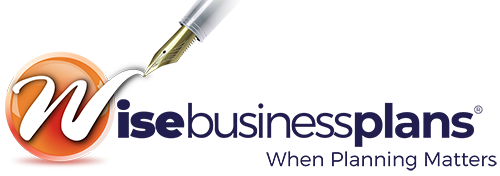 BUSINESS / INDUSTRY OVERVIEWPRODUCT / SERVICE OFFERINGPROBLEM & SOLUTIONALTERNATIVES AVAILABLE IN THE MARKETUNIQUE VALUE PROPOSITIONFUNDING NEEDS (HOW MUCH YOU NEED AND HOW YOU’LL USE IT)TARGET AUDIENCE SEGMENTSMARKETING CHANNELSCOST STRUCTURESOURCES OF REVENUEKEY METRICS FOR YOUR BUSINESSTIMELINE FOR BUSINESS ACTIVITIESHj,hj,ACTIVITYDESCRIPTIONPERFORMANCE METRICACTIVITYDESCRIPTIONSTART DATEEND DATEDISCLAIMERThe startup business plan template has been made available for informational and educational purposes only. WiseBusinessPlans does not make any representation or warranties with respect to the accuracy, applicability, fitness, or completeness of the startup business plan template. WiseBusinessPlans also does not warrant the performance, effectiveness or applicability of the use of this startup business plan template. 